ПОСТАНОВЛЕНИЕ № 38 от 10.07.2020г.Об утверждении Положения о порядке рассмотрения заявок сельско-хозяйственных организаций и крестьянских (фермерских) хозяйств о продаже земельных долей из земель сельско-хозяйственного назначения и принятия решений о продаже земельных долей.В соответствии с Федеральным законом от 06.10.2003  № 131-ФЗ «Об общих принципах организации местного самоуправления в Российской Федерации», Федеральным законом от 24.07.2002 № 101-ФЗ «Об обороте земель сельскохозяйственного назначения» Уставом Ковардинского сельского поселения МР Гафурийский район РБ, ПОСТАНОВЛЯЮ:1. Утвердить Положение о порядке рассмотрения заявок сельскохозяйственных организаций и крестьянских (фермерских) хозяйств о продаже земельных  долей из земель сельскохозяйственного назначения и принятия решений о продаже земельных долей  (далее – Положение) согласно приложению.2. Утвердить форму заявления сельскохозяйственных организаций и крестьянских (фермерских) хозяйств о продаже земельных долей из земель сельскохозяйственного назначения и принятия решений о продаже земельных долей в прилагаемой редакции, согласно Приложению № 1 к Положению.3. Настоящее постановление подлежит опубликованию в установленном законом порядке. Глава администрациисельского поселенияКовардинский сельсовет                                                    Абдрахманов Р.Г.Положение о порядке рассмотрения заявок сельскохозяйственных организаций и крестьянских (фермерских) хозяйств о продаже земельных долей из земель сельскохозяйственного назначения и принятия решений о продаже земельных долей1.	Общие положения. 1.1. Настоящее Положение определяет порядок рассмотрения заявок и принятия решений о продаже земельных долей, находящихся в собственности Ковардинского сельского поселения Гафурийского района РБ, признанных в установленном порядке невостребованными, а также земельных долей, в отношении которых осуществлен отказ от права собственности, расположенных на земельном участке, находящегося в долевой собственности. Земельные доли могут быть проданы сельскохозяйственной организации или крестьянскому (фермерскому) хозяйству, использующим земельный участок, находящийся в долевой собственности, в соответствии с пунктом 4 статьи 12 Федерального закона от 24.07.2002 № 101-ФЗ «Об обороте земель сельскохозяйственного назначения». 2. Порядок рассмотрения заявок сельскохозяйственных организаций и крестьянских (фермерских) хозяйств и принятия решений о продаже земельных долей, лицам, использующим земельный участок, находящийся в долевой собственности. 2.1. В течение шести месяцев со дня возникновения права муниципальной собственности Ковардинского сельского поселения Гафурийского района РБ (далее – сельское поселение) на земельную долю администрация Ковардинского сельского поселения Гафурийского района РБ (далее – администрация) вправе продать эту земельную долю сельскохозяйственной организации или крестьянскому (фермерскому) хозяйству, использующим земельный участок, находящийся в долевой собственности. Указанные сельскохозяйственная организация или крестьянское (фермерское) хозяйство вправе приобрести земельную долю, находящуюся в муниципальной собственности, по цене, определяемой как произведение _______ процентов кадастровой стоимости одного квадратного метра такого земельного участка и площади, соответствующей размеру этой земельной доли.2.2. Не позднее чем в течение одного месяца со дня возникновения права муниципальной собственности на земельную долю, администрация размещает на своем официальном сайте в сети "Интернет" информацию о возможности приобретения земельной доли на условиях, указанных в п. 2.1. настоящего Положения. Указанная информация размещается также на информационных щитах, расположенных на территории сельского поселения.2.3. Лица, заинтересованные в приобретении земельной доли, подают заявления (форма заявления содержится в приложении № 1) в администрацию на имя Главы сельского поселения (далее - Главе поселения).К заявлению прилагаются:- копии и подлинники документов, либо заверенные копии, удостоверяющих личность гражданина или подтверждающих регистрацию юридического лица;- копии и подлинники документов, либо заверенные копии документов, подтверждающих статус заявителя как сельскохозяйственной организации или крестьянского (фермерского) хозяйства;- документы, подтверждающие использование земельного участка, находящегося в долевой собственности, в котором планируется осуществить продажу земельных долей. Сельскохозяйственные организации или крестьянские (фермерские) хозяйства для реализации преимущественного права покупки земельных долей могут не являться сособственниками земельных долей на земельном участке, в котором будет осуществляться продажа земельных долей, принадлежащих муниципальному образованию, однако ими должны быть представлены документы, подтверждающие их использование по целевому назначению.Право на приобретение данной земельной доли имеют сельскохозяйственные организации или крестьянские (фермерские) хозяйства, использующие земельный участок, находящийся в долевой собственности и обратившиеся с заявлением и указанными в п.2.3 настоящего Положения документами, в срок, не превышающий шести месяцев со дня возникновения права муниципальной собственности на указанную земельную долю. 2.4. Уполномоченный специалист администрации принимает заявления, сверяет в случае необходимости копии документов с их подлинниками и передает Главе поселения для рассмотрения.2.5. Глава поселения рассматривает поступившие заявления и прилагаемые к ним документы не позднее 30 дней со дня регистрации письменного обращения и принимает решение о продаже, либо отказе в продаже данной земельной доли. В течение трех дней после принятия решения издается постановление администрации о продаже земельной доли в соответствии с пунктом 4 статьи 12 Федерального закона 24.07.2002 №101-ФЗ «Об обороте земель сельскохозяйственного назначения». Готовое постановление передаётся заинтересованному лицу лично под роспись или отправляется по почте с уведомлением.В случае отказа в продаже земельной доли, администрацией подготавливается письменный ответ заявителю об отказе в продаже данной земельной доли с обоснованием причин отказа и направляется по почте или вручается лично.2.6. Для принятия решения о продаже земельной доли и заключения договора купли-продажи не требуется ожидать окончание шестимесячного срока со дня возникновения права муниципальной собственности на указанную земельную долю. Земельная доля продается первому обратившемуся с заявлением лицу, при условии соответствия ему требованиям, установленным в п.2.3 настоящего Положения. В случае несоответствия требованиям, установленным в п. 2.3 настоящего Положения земельная доля продается второму лицу, обратившемуся с заявлением на условиях, установленным в п. 2.3 настоящего Положения.2.7 На основании постановления администрации Троицкого МО сельского поселения в течение 30 дней, но не позднее шести месяцев со дня возникновения права муниципальной собственности заключается договор купли-продажи земельной доли.2.8. Государственная регистрация права на земельную долю осуществляется в установленном законом порядке. 2.9. Если после истечения шести месяцев с момента возникновения права муниципальной собственности на данную земельную долю, при условии надлежащего информирования, в администрацию не поступило заявление от использующих земельный участок из земель сельскохозяйственного назначения сельскохозяйственных организаций и (или) крестьянских (фермерских) хозяйств и договор купли-продажи не заключен, администрация в течение года с момента возникновения права муниципальной собственности на данную земельную долю обязана выделить земельный участок, в счёт принадлежащих муниципальному образованию земельной доли или земельных долей, при условии не нарушения при этом требований к образуемым земельным участкам. При этом администрация вправе заключить договор аренды в отношении не проданных в установленном настоящим Постановлением порядке принадлежащих муниципальному образованию долей с зачислением полученных от аренды средств в бюджет поселения.Приложение № 1 к постановлению от 10.07.2020г. № 38ЗАЯВЛЕНИЕО ПРИОБРЕТЕНИИ ЗЕМЕЛЬНОЙ ДОЛИЗаявитель:  ____________________________________________________________________________(полное наименование юридического лица/фамилия, имя, отчество физического лица) _____________________________________________________________________________(адрес (место нахождения) юридического/физического лица, телефон) _____________________________________________________________________________(ОГРН, ИНН, дата государственной регистрации, серия и номер документа о внесении в ЕГРЮЛ/серия и номер паспорта, кем и когда выдан) на основании п. 4 ст. 12 Федерального закона от 24.07.2002 №101-ФЗ «Об обороте земель сельскохозяйственного назначения»  просит продать земельную долю из земель сельскохозяйственного назначения в количестве ______ гектар и площадью____________кв. м., кадастровый номер _______________________________________________Приложения:1.____________________________________________________________________________2.____________________________________________________________________________3.____________________________________________________________________________Дата__________________________Заявитель__________________________________________________________________________________________________________________________________________________должность, Ф. И. О., подпись уполномоченного лица, ссылка на документ, подтверждающий полномочия лица, подписавшего заявление, действовать от имени лица (лиц), право на подписание данного заявления)БАШОРТОСТАН РЕСПУБЛИКАҺЫFАФУРИ РАЙОНЫ МУНИЦИПАЛЬ РАЙОНЫҠАУАРҘЫ АУЫЛ СОВЕТЫАУЫЛ БИЛӘМӘҺЕХАКИМИТЕ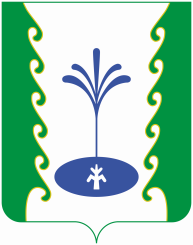 РЕСПУБЛИКА БАШКОРТОСТАНАДМИНИСТРАЦИЯСЕЛЬСКОГО ПОСЕЛЕНИЯ КОВАРДИНСКИЙ СЕЛЬСОВЕТМУНИЦИПАЛЬНОГО РАЙОНАГАФУРИЙСКИЙ РАЙОН453062, Fафури районы, 
Ҡауарҙы ауылы, Зәки Вәлиди урамы, 34
Тел. 2-55-65453062, Гафурийский район,
с. Коварды, ул. Заки-Валиди 34
Тел. 2-55-65